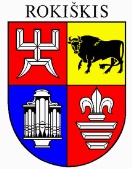 ROKIŠKIO RAJONO SAVIVALDYBĖS TARYBASPRENDIMASDĖL DIDŽIAUSIO LEISTINO VALSTYBĖS TARNAUTOJŲ PAREIGYBIŲ IR DARBUOTOJŲ, DIRBANČIŲ PAGAL DARBO SUTARTIS, SKAIČIAUS ROKIŠKIO RAJONO SAVIVALDYBĖS ADMINISTRACIJOJE NUSTATYMO2020 m. birželio 26d. Nr.Rokiškis	Vadovaudamasi Lietuvos Respublikos vietos savivaldos įstatymo 16 straipsnio 2 dalies 10 punktu, 18 straipsnio 1 dalimi, 30 straipsnio 1 dalimi, Lietuvos Respublikos valstybės tarnybos įstatymo 8 straipsnio 5 dalimi, atsižvelgdama į Rokiškio rajono savivaldybės mero 2020 m. birželio    19d. teikimą Nr. SD-5.41- 1455 ,,Dėl didžiausio leistino valstybės tarnautojų pareigybių ir darbuotojų, dirbančių pagal darbo sutartis, skaičiaus Rokiškio rajono savivaldybės administracijoje“, Rokiškio rajono savivaldybės administracijos direktoriaus 2020 m. birželio 10 d. siūlymą Nr. SD-5.41-1344 „Dėl didžiausio leistino darbuotojų valstybės tarnautojų pareigybių ir darbuotojų, dirbančių pagal darbo sutartis, skaičiaus Rokiškio rajono savivaldybės administracijoje“, Rokiškio rajono savivaldybės taryba n u s p r e n d ž i a: 	1. Nustatyti didžiausią leistiną Rokiškio rajono savivaldybės administracijos valstybės tarnautojų pareigybių ir darbuotojų, dirbančių pagal darbo sutartis ir gaunančių užmokestį iš savivaldybės biudžeto,  skaičių –261,71.	2. Pripažinti netekusiu galios Rokiškio rajono savivaldybės tarybos 2019 m. gruodžio 20 d. sprendimą Nr. TS-249 „Dėl didžiausio leistino valstybės tarnautojų pareigybių ir darbuotojų, dirbančių pagal darbo sutartis, skaičiaus Rokiškio rajono savivaldybės administracijoje nustatymo“.	Sprendimas per vieną mėnesį gali būti skundžiamas Regionų apygardos administraciniam teismui, skundą (prašymą) paduodant bet kuriuose šio teismo rūmuose, Lietuvos Respublikos administracinių bylų teisenos įstatymo nustatyta tvarka.Savivaldybės  meras    				Ramūnas GodeliauskasReda DūdienėRokiškio rajono savivaldybės tarybaiSPRENDIMO PROJEKTO „DĖL DIDŽIAUSIO LEISTINO VALSTYBĖS TARNAUTOJŲ PAREIGYBIŲ IR DARBUOTOJŲ, DIRBANČIŲ PAGAL DARBO SUTARTIS, SKAIČIAUS ROKIŠKIO RAJONO SAVIVALDYBĖS ADMINISTRACIJOJE NUSTATYMO“AIŠKINAMASIS RAŠTAS	Parengto teisės akto projekto tikslas ir uždaviniai. Projekto tikslas – nustatyti Rokiškio rajono savivaldybės administracijos didžiausią leistiną valstybės tarnautojų pareigybių ir darbuotojų, dirbančių pagal darbo sutartis, skaičių darbuotojų skaičių.Šiuo metu esantis teisinis reglamentavimas. Sprendimo projektas yra parengtas, vadovaujantis Lietuvos respublikos vietos savivaldos įstatymo 16 straipsnio 2 dalies 10 punktu, 18 straipsnio 1 dalimi, 30 straipsnio 1 dalimi, Lietuvos Respublikos valstybės tarnybos įstatymo 8 straipsnio 5 dalimi.Sprendimo projekto esmė. Lietuvos Respublikos vietos savivaldos įstatymo 16 straipsnio 2 dalies 10 punktas nustato išimtinę savivaldybės tarybos kompetenciją nustatyti savivaldybės administracijos didžiausią leistiną valstybės tarnautojų pareigybių ir darbuotojų, dirbančių pagal darbo sutartis, skaičių savivaldybės administracijos direktoriaus siūlymu, mero teikimu.Šiuo metu didžiausias leistinas Rokiškio rajono savivaldybės administracijos valstybės tarnautojų pareigybių ir darbuotojų, dirbančių pagal darbo sutartis ir gaunančių užmokestį iš savivaldybės biudžeto, skaičius, nustatytas Rokiškio rajono savivaldybės tarybos 2019 m. gruodžio 20d. sprendimu Nr. TS-249, yra 259,46. Siūloma šį skaičių padidinti 2,25 etato (pareigybėmis) ir nustatyti 261,71. Iš Kriaunų seniūnijos Bradesių poilsiavietės priežiūros funkcija buvo perduota Turizmo ir tradicinių amatų informacijos ir koordinavimo centrui. Atitinkamai buvo perkeltos ir 2 pareigybės. Uždarius Senamiesčio progimnazijos Kriaunų ikimokyklinio ir pradinio  ugdymo skyrių, 4 pareigybės perkeliamos į Kriaunų seniūniją. Įsteigiama 0,5 pareigybės lydinčio asmens, vežant vaikus į ikimokyklinio ugdymo įstaigą. Taigi, iš viso Kriaunų seniūnijoje didėja 2,5 pareigybėmis.Iš Juodupės seniūnijos sporto organizatoriaus 0,25 pareigybės perkelta į Kūno kultūros ir sporto centrą. Todėl seniūnijai mažinama 0,25 pareigybės. Iš viso savivaldybės administracijoje didžiausias leistinas valstybės tarnautojų pareigybių ir darbuotojų, dirbančių pagal darbo sutartis, skaičius didinamas 1,75 pareigybės.Galimos pasekmės, priėmus siūlomą tarybos sprendimo projektą: neigiamos: neigiamų pasekmių nenumatoma;teigiamos, nauda rajono gyventojams: perskirsčius funkcijas ir pareigybes, kokybiškiau bus vykdoma turizmo ir sporto veikla.Suderinamumas su Lietuvos Respublikos galiojančiais teisės norminiais aktais.Projektas neprieštarauja galiojantiems teisės aktams.Antikorupcinis vertinimas. Teisės akte nenumatoma reguliuoti visuomeninių santykių, susijusių su LR korupcijos prevencijos įstatymo 8 straipsnio 1 dalyje numatytais veiksniais, todėl teisės aktas nevertintinas antikorupciniu požiūriu.         Finansų skyriaus vedėja				Reda Dūdienė